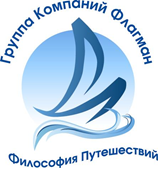                                                                   ПРАЙС ПО ВИЗАМ ДЛЯ ЧАСТНЫХ КЛИЕНТОВ       *личная подача       **наличие одного Шенгена       ***в чистый паспортУСЛУГИ ПО ЗАНОСУ В КОНСУЛЬСТВА:-Италия     150 евро (Москва, Московская область)                    100 евро (Регионы)-Испания   150 евро-Франция  180 евро (туризм)                  -Швейцария      170 евро-Нидерланды   120 евро      СТРАНА ПРИБЫВАНИЯСРОКИ ПРИБЫВАНИЯ     ДОКУМЕНТЫ И          УСЛОВИЯЦЕНЫ И СРОКИ ИСПОЛНЕНИЯАВСТРИЯдо 21 дня туризм90/180180/365**2фото 3.5х4.5(светлый фон), к/к рос.п-та всех стр., справка с места работы и выписка из банка на английском языке250 евро/5-6р.д.450 евро/5-6р.д.650 евро/5-6р.д.АНГЛИЯ180*2фото 3.5х4.5(светлый фон), к/к рос.п-та всех стр., справка с места работы и выписка из банка на английском языке, док-ты на соб-ть или фирму, если естьПод запись250 евро/от10р.д.+к.с.1050 евро/4-5р.дБЕЛЬГИЯ90/180*90/180 180/365*180/3652фото 3.5х4.5(светлый фон), к/к рос.п-та всех стр., справка с места работы и выписка из банка350 евро/5-6р.д.500 евро/5-6р.д.500 евро/5-6р.д.650 евро/5-6р.д.ВЕНГРИЯ180/3652фото 3.5х4.5(светлый фон), к/к рос.п-та стр.с отметками., справка с места работы и выписка из банка950 у.е. 800 у.е./3-4р.д.1100у.е.1000у.е./1-2р.д.ГРЕЦИЯ15/3090/180**180/365** 360/720**2фото 3.5х4.5(светлый фон), к/к рос.п-та стр.с отметками., справка с места работы и выписка из банка200 евро/3-4р.д.350 евро/3-4р.д.750 евро/2-3р.д.1100у.е.1000.у.е./2-3р.дИСПАНИЯ90/180*30/3090/180180/365**180/3652фото 3.5х4.5(светлый фон), к/к рос.п-та стр.с отметками., справка с места работы и выписка из банка100 евро/ 6 р.д.350 евро/ 1 р.д.200 евро/ 6 р.д.600 евро/ 6-7 р.д.1900 у.е. 1400у.е./1 р.д.ИТАЛИЯдо 21 дня туризм*до 21 дня туризм30/90 бизнес/частн.90/180 180/365 720/10951080/18252фото 3.5х4.5(светлый фон), к/к рос.п-та стр.с отметками., справка с места работы и выписка из банка100 евро/4-5р.д.250 евро/4-5р.д.350 евро/4-5р.д.450 евро/4-5р.д.550 евро/4-5р.д.1600у.е.1400у.е./4-5р.д.2200у.е.2000у.е./4-5р.д.ЛАТВИЯ180/3652фото 3.5х4.5(светлый фон), к/к рос.п-та стр.с отметками., справка с места работы и выписка из банка750 у.е. 700 у.е./5-6 р.д.ЛЮКСЕМБУРГ180/3652фото 3.5х4.5(светлый фон), к/к рос.п-та стр.с отметками., справка с места работы и выписка из банка950 у.е. 900у.е./4-5 р.д.НИДЕРЛАНДЫ15/30*15/3090/180 180/365* 180/3652фото 3.5х4.5(светлый фон), к/к рос.п-та стр.с отметками., справка с места работы и выписка из банкаПод запись 100 евро/3-4р.д.250 евро/3-4р.д.450 евро/3-4р.д.550 евро/3-4 р.д.650 евро/3-4р.д.ПОЛЬША180/365**2фото 3.5х4.5(светлый фон), к/к рос.п-та стр.с отметками., справка с места работы и выписка из банка750 евро/5р.д.650 евро/7-8р.д.ПОРТУГАЛИЯ90/180***3фото 3.5х4.5(светлый фон), к/к рос.п-та стр.с отметками., справка с места работы и выписка из банка450 евро/10р.д.США365*1фото 5х5(белый фон), к/к рос.п-та всех стр., справка с места работы и выписка, анкета-опросникПод запись420 у.е./10р.д.(вкл. к.с.)ФРАНЦИЯ  30/60*  30/60   90/180*  90/180  180/365* 180/3652фото 3.5х4.5(серый фон), к/к рос.п-та всех стр., справка с места работы и выписка из банка100евро/3-4р.д.220евро/10р.д.350евро/3-4р.д.500у.е.450 у.е./10р.д.450евро/3-4р.д.600у.е.550 у.е./10р.д.ШВЕЙЦАРИЯ30/30*30/30 30/90*30/90 90/180*90/180 180/365*180/3652фото 3.5х4.5(светлый фон), к/к рос.п-та всех стр., справка с места работыПод запись200 евро/4р.д.370 евро/4-6р.д.250 евро/4р.д.400 евро/4-6р.д.330 евро/4р.д.500 евро/4-6р.д.450 евро/4р.д.600 евро/4р.д.ЧЕХИЯдо 21 дня2фото 3.5х4.5(светлый фон), к/к рос.п-та стр.с отметками., справка с места работы и выписка из банка200 евро/10р.д.ЭСТОНИЯдо 30 дней 30/9090/180180/3652фото 3.5х4.5(светлый фон),справка с места работы и выписка из банкаПод запись200 евро/7р.д.250 евро/7р.д.400 евро/7р.д.600 у.е. 550 у.е./7р.д.Без записи +150 евро